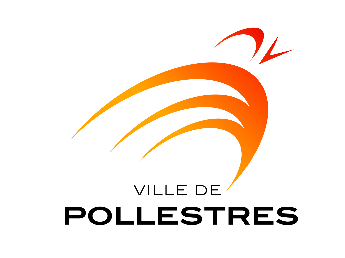 COMPTE-RENDU DU CONSEIL D’ADMINISTRATION DU CCAS DU 29 MARS 2024Débat d’orientation budgétaire 2024 du C.C.A.SPris acte à l’unanimité des membres présents ou représentésRecrutement d’agents contractuels sur les emplois permanents et non permanentsApprouvé à l’unanimité des membres présents ou représentésFixation de l’Indemnité Horaire pour Travaux SupplémentairesApprouvé à l’unanimité des membres présents ou représentésPersonnel du service d’aide à domicile – Avancement de gradeApprouvé à l’unanimité des membres présents ou représentésInstitution d’une prime de pouvoir d’achat exceptionnelleApprouvé à l’unanimité des membres présents ou représentésModification du livret d’accueil du service d’aide et d’accompagnement à domicileApprouvé à l’unanimité des membres présents ou représentésDécisions du présidentRendu-compte